Bogotá, D.C.,16 de diciembre 2019Honorable RepresentanteNORMA HURTADO SÁNCHEZPresidenta Comisión Séptima ConstitucionalCÁMARA DE REPRESENTANTESCiudadAsunto: Informe de Ponencia para primer debate en Cámara de Representantes al Proyecto de ley número 222 de 2019 CÁMARA “Por medio del cual se deroga el artículo 244 de la Ley 1955 de 2019, se dictan otras disposiciones para la cotización a la seguridad social de los independientes, y reglamentarias para la UGPP”.Respetada presidenta:En cumplimiento del encargo hecho por la honorable Mesa Directiva de la Comisión Séptima Constitucional de la Cámara de Representantes del Congreso de la República y de conformidad con lo establecido en el artículo 156 de la Ley 5ª de 1992, procedemos a rendir Informe de Ponencia para primer debate en Cámara al Proyecto de ley número 222 de 2019 CÁMARA  “Por medio del cual se deroga el artículo 244 de la Ley 1955 de 2019, se dictan otras disposiciones para la cotización a la seguridad social de los independientes, y reglamentarias para la UGPP”.CONTENIDOI) Trámite LegislativoII) Objeto y contenido del Proyecto III) Marco Legal IV) ArticuladoV) Consideraciones de los ponentesVI) Pliego de modificacionesVII) ProposiciónTRÁMITE LEGISLATIVO El proyecto de ley número 222 de 2019 CÁMARA “Por medio del cual se deroga el artículo 244 de la Ley 1955 de 2019, se dictan otras disposiciones para la cotización a la seguridad social de los independientes, y reglamentarias para la UGPP” es de autoría del Representante a la Cámara John Jairo Berrio. Dicha iniciativa fue radicada ante la Secretaría General de la Cámara de Representantes el 03 de septiembre de 2019, y publicada en la Gaceta del Congreso número 817 de 2017. Una vez repartido el proyecto de ley para conocimiento de la Comisión VII Constitucional Permanente, fuimos designados como ponentes. OBJETO Y CONTENIDO DEL PROYECTOEl proyecto de ley que se somete a consideración de los Honorables congresistas pretende regular algunos aspectos relacionados con la cotización a seguridad social de los trabajadores independientes, para tal efecto propone derogar el artículo 244 de la Ley 1955 de 2019 y modificar algunas disposiciones con respecto al Ingreso Base de Cotización y a los alcances de la Unidad de Gestión Fiscal y Parafiscales-UGPP. MARCO LEGALConstitución Política de Colombia Artículo 48. La Seguridad Social es un servicio público de carácter obligatorio que se prestará bajo la dirección, coordinación y control del Estado, en sujeción a los principios de eficiencia, universalidad y solidaridad, en los términos que establezca la Ley (…)Artículo 158. Todo proyecto de ley debe referirse a una misma materia y serán inadmisibles las disposiciones o modificaciones que no se relacionen con ella. El presidente de la respectiva comisión rechazará las iniciativas que no se avengan con este precepto, pero sus decisiones serán apelables ante la misma comisión. La ley que sea objeto de reforma parcial se publicará en un solo texto que incorpore las modificaciones aprobadas. (Negrilla fuera de texto)Legislación Ley 5 de 1992: Artículo 148. Cuando un proyecto haya pasado al estudio de una Comisión Permanente, el presidente de la misma deberá rechazar las disposiciones o modificaciones que no se relacionen con una misma materia. Sus decisiones serán apelables ante la Comisión. Ley 152 de 1994. Artículo 1. La presente Ley tiene como propósito establecer los procedimientos y mecanismos para la elaboración, aprobación, ejecución, seguimiento, evaluación y control de los planes de desarrollo, así como la regulación de los demás aspectos contemplados por el artículo 342, y en general por el capítulo 2o. del título XII de la Constitución Política y demás normas constitucionales que se refieren al plan de desarrollo y la planificación.El trabajo: derecho y obligación socialEl trabajo tiene una triple connotación en el ordenamiento jurídico colombiano: Es un valor fundante del Estado Social de Derecho, es un principio rector y es un derecho. De ahí que los artículos 1 y 53 de la Constitución hagan referencia al trabajo como principio rector del ordenamiento jurídico. En ese sentido, el artículo 25 de la Constitución Política de Colombia señala que “El trabajo es un derecho y una obligación social y goza, en todas sus modalidades, de la especial protección del Estado. Toda persona tiene derecho a un trabajo en condiciones dignas y justas”. Sobre este asunto ha dicho la Corte Constitucional que el derecho al trabajo cuenta con un núcleo de protección subjetiva e inmediata que le otorga carácter de fundamental y, de otra, de contenidos de desarrollo progresivo como derecho económico y social. ARTICULADOArtículo 1. Pretende regular el Ingreso Base de Cotización- IBC de los trabajadores independientes para el pago de aportes a Seguridad Social, proponiendo que este corresponda a 40% calculado sobre la utilidad del cotizante, y no sobre el total de sus ingresos, como se encuentra actualmente regulado.Artículo 2. Se determina el procedimiento para la deducción de expensas de conformidad con las normas vigentes en el Estatuto Tributario Artículo 3. Se determina la tarifa aplicable a los aportes a seguridad social de acuerdo con la normatividad vigenteArtículo 4. En aras de unificar las definiciones y precisar los términos relacionados con la cotización de independientes, se definen algunos términos. Artículo 5. Se describe el hecho generador de la cotización de independientes y en ese sentido, se determinan los ingresos que no hacen parte de dicha obligación.Artículo 6. Se unifican las excepciones de las personas que no deben aportar al sistema de seguridad social como independientes  Artículo 7. Se unifican las excepciones de las personas que no deben aportar a pensión como independientes  Artículo 8. Se unifica la normatividad del aporte a riesgos laborales por parte de los independientes. Artículo 9. Los independientes cotizaran a seguridad social sobre una base mínima de un salario mínimo mensual legal vigente y una cotización máxima de 25 salarios mínimos mensuales legales vigentes,Artículo 10. para la procedencia de la deducción por pagos a trabajadores independientes, el contratante público o privado deberá solicitar la planilla de pago de aportes del mes inmediatamente anterior, de no haber estado afiliado el mes anterior deberá aportar la planilla donde conste que se afilio en el respectivo mesArtículo 11. Los aportantes independientes a los que la UGPP les solicite información y/o pruebas, que no la suministren dentro del plazo establecido, o la suministren en forma incompleta o inexacta, se harán acreedoras a una sanción hasta de 1800 UVTArtículo 12. Se reduce el porcentaje de la sanción a los independientes que se les haya notificado requerimiento para declarar y/o corregir, por conductas de omisión o mora, sin perjuicio de los intereses moratoriosArtículo 13. Se determina un periodo para transar con la Unidad Administrativa de Gestión Pensional y Parafiscales, a los cotizantes a quienes se les haya notificado antes de la entrada en vigencia de esta ley, requerimiento para declarar y/o corregir, liquidación oficial, resolución del recurso de reconsideración.Artículo 14. Conciliación contencioso-administrativa en materia de aportes en seguridad social a cotizantes.Artículo 15. Vigencia y derogatorias CONSIDERACIONES DE LOS PONENTES Derogación del artículo 244 de la Ley 1955 de 2019El artículo 244 de la Ley 1955 de 2019, regula el tema del pago de aportes a seguridad social por parte de los independientes, dicha norma se refiere al Plan de Desarrollo 2018-2022, norma que por mandato legal no puede incluir la creación de nuevos tributos si no la ejecución de los recursos a través de los presupuestos establecidos y debidamente financiados, de conformidad con lo establecido en la Ley 152 de 1994, específicamente en los artículos 5, 6 y 7 donde se establecen los componentes de un Plan De Desarrollo constatando que no se incluye la creación de nuevos tributos. Según los artículos 5, 6 y 7 de la Ley 152 de 1994, se establece lo siguiente: “Artículo 5°. Contenido de la parte general del Plan. La parte general del plan contendrá lo siguiente: a) Los objetivos nacionales y sectoriales de la acción estatal a mediano y largo plazo según resulte del diagnóstico general de la economía y de sus principales sectores y grupos sociales; b) Las metas nacionales y sectoriales de la acción estatal a mediano y largo plazo y los procedimientos y mecanismos generales para lograrlos; c) Las estrategias y política en materia económica, social y ambiental que guiarán la acción del Gobierno para alcanzar los objetivos y metas que se hayan definido; d) El señalamiento de las formas, medios e instrumentos de vinculación y armonización de la planeación nacional con la planeación sectorial, regional, departamental, municipal, distrital y de las entidades territoriales indígenas; y de aquellas otras entidades territoriales que se constituyan en aplicación de las normas constitucionales vigentes.  Artículo 6°. Contenido del plan de inversiones. El plan de inversiones de las entidades públicas del orden nacional incluirá principalmente: a) La proyección de los recursos financieros disponibles para su ejecución y su armonización con los planes de gasto público; b) La descripción de los principales programas y subprogramas, con indicación de sus objetivos y metas nacionales, regionales y sectoriales y los proyectos prioritarios de inversión; c) Los presupuestos plurianuales mediante los cuales se proyectarán en los costos de los programas más importantes de inversión pública contemplados en la parte general; d) La especificación de los mecanismos idóneos para su ejecución.  Artículo 7°. Presupuestos plurianuales. Se entiende por presupuestos plurianuales la proyección de los costos y fuentes de financiación de los principales programas y proyectos de inversión pública, cuando éstos requieran para su ejecución más de una vigencia fiscal. 5 cuando en un sector o sectores de inversión pública se hubiere iniciado la ejecución de proyectos de largo plazo, antes de iniciarse otros, se procurará que los primeros tengan garantizada la financiación hasta su culminación.” Resaltados en negrilla fuera de texto. Como se puede observar, la Ley no contempla la posibilidad de crear tributo alguno en el marco de un Plan de Desarrollo. Por el contrario, se define como una hoja de ruta en la cual se contemplan los instrumentos para armonizar la planificación de los distintos niveles de gobierno. Por otra parte, la Constitución Política de Colombia en su artículo 158 ordena lo siguiente: ARTICULO 158. Todo proyecto de ley debe referirse a una misma materia y serán inadmisibles las disposiciones o modificaciones que no se relacionen con ella. El presidente de la respectiva comisión rechazará las iniciativas que no se avengan con este precepto, pero sus decisiones serán apelables ante la misma comisión. La ley que sea objeto de reforma parcial se publicará en un solo texto que incorpore las modificaciones aprobadas. (Negrilla fuera de texto)Sumado a lo anterior, el reglamento del Congreso en su artículo 148 establece la siguiente disposición: ARTÍCULO 148. RECHAZO DE DISPOSICIONES. Cuando un proyecto haya pasado al estudio de una Comisión Permanente, el presidente de la misma deberá rechazar las disposiciones o modificaciones que no se relacionen con una misma materia. Sus decisiones serán apelables ante la Comisión. (Negrilla fuera de texto)De los artículos mencionados, se infiere que en el presente caso es evidente la vulneración del principio de unidad de materia contenido en el artículo 158 de la Constitución, toda vez que durante el trámite del proyecto de ley se desbordó el objetivo inicial del plan de desarrollo, razón que nos lleva a concluir que el artículo 244 de la Ley 1955 de 2019 incumple con un principio constitucional.En este contexto, en Sentencia C-219 de mayo de 2019, la Corte Constitucional declaró inexequible el artículo 135 de la Ley 1753 de 2015 reconociendo la vulneración al principio de unidad de materia. Esta disposición regulaba lo concerniente al Ingreso Base de Cotización de los trabajadores independientes, tal como sucede de manera análoga con el artículo 244 de la Ley 1955 de 2019. Las razones que respaldan los cargos de inconstitucionalidad se encuentran reflejados a lo largo de la sentencia, a continuación, se intentan abreviar algunos apartes de dicha providencia:Primero. - Declarar INEXEQUIBLE el artículo 135 de la Ley 1753 de 2015 “Por la cual se expide el Plan Nacional de Desarrollo 2014-2018 Todos por un nuevo país”, por infracción al principio de unidad de materia.  Segundo. - Diferir los efectos de la inconstitucionalidad declarada hasta el vencimiento de las dos legislaturas ordinarias siguientes, contadas a partir de la notificación de esta sentencia. “           Síntesis de la providencia La Corte resolvió el cargo de inconstitucionalidad formulado contra el artículo 135 de la Ley del Plan Nacional de Desarrollo 2014-2018 por infracción al principio de unidad de materia, con base en las siguientes consideraciones: De manera preliminar, la Corporación encontró acreditados los requisitos generales y especiales sobre claridad, certeza, especificidad y pertinencia, para poder resolver el cargo de la demanda relacionado con la vulneración del artículo 158 de la Constitución Política, sobre la presunta violación del presupuesto de unidad de materia que han de poseer las leyes que aprueban el Plan Nacional de Desarrollo (PND). En ese contexto, reiteró la línea jurisprudencial sentada en las Sentencias C-008 y C-092 de 2018 sobre la verificación del cumplimiento del principio de unidad de materia, no solo como vicio formal, sino visto desde la perspectiva de un examen material, esto es, que su análisis se adelante a partir del escrutinio del contenido normativo de la disposición acusada, con el fin de verificar que este guarde coherente relación con el estatuto legal del cual hace parte. Adicionalmente, se recordó la naturaleza jurídica de las leyes que aprueban el Plan Nacional de Desarrollo y sus contenidos, y se especificó que este tipo de leyes son multi-temáticas o heterogéneas porque están compuestas de una parte general, en donde se formulan los propósitos, objetivos y metas de la política económica, social y ambiental, en un periodo de cuatro años, y un plan de inversiones públicas en donde se determinan los recursos financieros y las normas jurídicas instrumentales para poder llevar a cabo los objetivos generales del Plan. Así mismo, se puso de manifiesto que para verificar el respeto del principio de unidad de materia previsto en el artículo 158 de la Constitución Política, en las leyes que aprueban el Plan Nacional de Desarrollo se tiene que efectuar un control de constitucionalidad más estricto, a fin de comprobar si las normas contenidas en este cumplen con los presupuestos de conexidad directa e inmediata entre los objetivos generales y las normas instrumentales o de ejecución. Con fundamento en las anteriores consideraciones y en aras de verificar la unidad de materia del artículo 135 de la Ley 1753 de 2015 que establece un ingreso base de cotización mínimo del 40% del valor mensualizado de los ingresos de los trabajadores independientes por cuenta propia y los independientes con contrato diferente a prestación de servicios que perciban ingresos mensuales iguales o superiores a un (1) salario mínimo mensual legal vigente, se realizó el juicio de conexidad directa e inmediata y se comprobó que no se cumplen con los criterios fijados en la jurisprudencia del juicio estricto de constitucionalidad de las normas que se incorporan al Plan Nacional de Desarrollo, en la medida en que se trata de una disposición de seguridad social de índole transversal y con carácter permanente en el orden jurídico que debe estar incluida en una ley ordinaria que se ocupe de regular concretamente esta materia. Sin embargo, puntualizó la Corte que, de declararse de manera inmediata la inexequibilidad de la norma censurada, ello podría afectar derechos y principios constitucionales relacionados con la base de cotización de trabajadores independientes al Sistema Integral de Seguridad Social. En atención a ello, y sobre todo teniendo en cuenta que, al amparo del estándar jurisprudencial impuesto, sucesivas leyes han incorporado mandatos con similar contenido, la Corte decidió diferir los efectos de la inexequibilidad de la decisión hasta por las dos próximas legislaturas, a fin de que se elabore por parte del legislador ordinario la regulación de la materia, a través de una ley ordinaria, con las garantías de los principios democráticos de la debida transparencia y deliberación.” Negrilla fuera de textoDe lo anterior, se infiere por analogía que el artículo 244 de la Ley 1955 de 2019, vulnera el principio de unidad materia, razón que lleva a los autores del proyecto a proponer su derogatoria. Trabajadores independientesLa Organización Internacional del Trabajo (OIT) ha venido denominado como “formas atípicas de trabajo” al conjunto de actividades laborales que no se encuentran plenamente amparadas por las garantías y derechos propios de la relación laboral estándar, sea este prestado en el sector público o privado. Es así como la International Labour Organization (ILO) –por sus siglas en inglés– ha definido estas relaciones laborales atípicas como: “aquellas ocupaciones que no forman parte de los arreglos laborales estándar; esto es, no constituyen empleo asalariado contratado por el empleador que hace uso directo de la mano de obra, a tiempo completo y por tiempo indefinido. Estas formas atípicas de trabajo están ganando cada día más terreno en el mundo laboral, así lo demuestra el informe del mercado colombiano presentado por la OCDE en 2018, en el cual se revela que Colombia cuenta con la tasa de trabajadores por cuenta propia más alta del mundo, que para 2016 llegaba a 51,3% del total de trabajadores del país: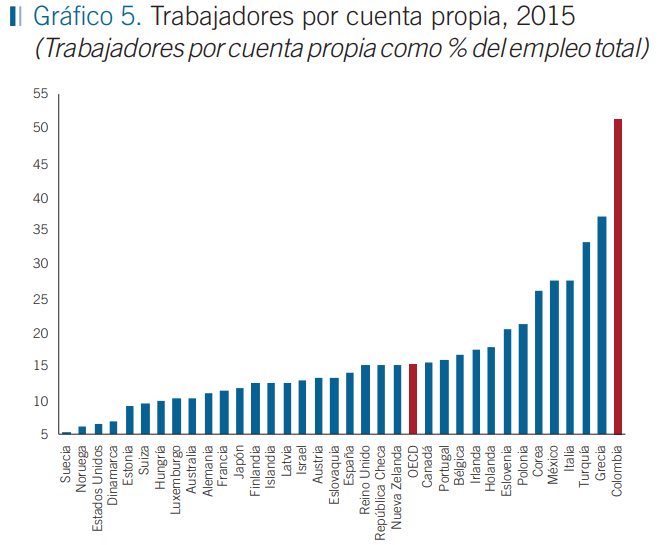 Fuente: OCDE Informe de Mercado Laboral, 2018En la gráfica anterior, se evidencia que Colombia tiene el porcentaje de trabajadores por cuenta propia más alto de la OCDE, incluso por encima de su promedio. Este fenómeno, en su mayoría conlleva a que los trabajadores carezcan o evadan la afiliación a la seguridad social generando dificultades en la efectividad de las políticas públicas. De hecho, una de las recomendaciones de la OCDE es facilitar la afiliación de los trabajadores a la seguridad social, de ahí la necesidad de forjar una reglamentación robusta que nos permita avanzar en doble vía, por una parte, brindándole al trabajador independiente unas garantías plenas y accesibles al sistema y al mismo tiempo, generar en la economía altos índices de productividad. Para resolver el problema planteado el Gobierno Nacional de la mano del legislador han creado una serie de normas dirigidas a racionalizar y simplificar el ordenamiento jurídico como una de las principales herramientas para asegurar la eficiencia económica y social del sistema legal y para afianzar la seguridad jurídica. En ese orden de ideas, han intentado compilar una diversidad de normas que existen en torno a la afiliación a la seguridad social, y de este trabajo compilatorio se ha expedido la siguiente reglamentación:De la normatividad citada, se destaca la creación de la Unidad Administrativa Especial de Gestión Pensional y Contribuciones Parafiscales –UGPP–, como entidad adscrita al Ministerio de Hacienda, la cual se encarga de efectuar, en coordinación con las demás entidades del Sistema de la Protección Social (EPS, Fondos de Pensiones, ARL, Cajas de Compensación Familiar, Sena e ICBF, entre otros), las tareas de seguimiento, colaboración y determinación de la adecuada, completa y oportuna liquidación y pago de a la Seguridad Social . Es importante tener claro que la UGPP está dividida en dos grandes temas, el de Pensiones de régimen de prima media y el de Contribuciones Parafiscales, a partir de lo anterior, se desprenden otras funciones secundarias relacionadas con:
Pago de algunas prestaciones económicas del Sistema de Seguridad Social.Seguimiento a la oportuna liquidación y pago de las contribuciones al Sistema de Seguridad Social.Investigación y consolidación de toda la información disponible y necesaria para la adecuada determinación y cobro de las contribuciones de la Protección Social.Facultad sancionatoria frente a los incumplimientos que se presenten.Es decir, que uno de los fines de esta institución es velar por erradicar la evasión y elusión de aportes obligatorios de la Protección Social y para eso cuenta con la autoridad y competencia:Ley 1607 de 2012 – Artículo 178.  La UGPP será la entidad competente para adelantar las acciones de determinación y cobro de las Contribuciones Parafiscales de la Protección Social, respecto de los omisos e inexactos, sin que se requieran actuaciones persuasivas previas por parte de las administradoras.De conformidad con la disposición mencionada, si las empresas o las personas naturales no cumplen con las contribuciones y se dedican a declarar y pagar algo diferente a lo que realmente corresponde, entonces el aportante será acreedor de una sanción. Estas se pueden dar en los siguientes casos:Omisión de la afiliación y la falta de pago de los aportes al Sistema de Protección Social: De la misma forma que la aplica la DIAN, la sanción de la UGPP se aplicará por cada fracción o mes de retraso.Inexactitud en los aportes presentados: La UGPP permite que el aportante corrija voluntariamente su autoliquidación, pero la persona debe asumir una sanción equivalente al 5 % del valor mayor a pagar generado entre la declaración corregida y la declaración inicial.Por omisión de la información: Si la UGPP solicita a las entidades, sean estas jurídicas o naturales, información y no se le entrega dentro de las fechas establecidas, habrá una sanción de 5 UVT (Unidad de Valor Tributario) por cada día de retraso en la entrega.Incumplimiento de estándares de cobro: A las administradoras del Sistema de Protección Social que incumplan con las normas establecidas por la UGPP para el cobro de contribuciones parafiscales se le pueden interponer sanciones de hasta 200 UVT (Unidad de Valor Tributario).Como se puede observar, la UGPP ha generado en la población cotizante una cultura de pago y validación de los mismos aportes parafiscales, tanto de personas jurídicas como de personas naturales, logrando avanzar en el recaudo de las contribuciones. Sin embargo, coincidimos con los autores de la iniciativa, al afirmar que las sanciones impuestas por la UGPP no guardan una debida proporcionalidad, pues si bien la entidad ha combatido la evasión redundando en un mejoramiento de la cultura tributaria, la norma deja de lado la proporcionalidad en el campo del derecho administrativo sancionador. En este punto, es necesario advertir que el proyecto no busca acabar con las facultades otorgadas a la UGPP ni eliminar las sanciones que impone dicha entidad, pues de sugerirse lo contrario, estaríamos desvirtuando sus beneficios, y en especial, los motivos que dieron lugar a su creación. De modo que, al hacer una revisión de la dosimetría de las sanciones, nos damos cuenta que no guardan proporcionalidad con los criterios de adecuación, graduación y gravedad de la falta.Ahora bien, lo anterior no significa que las sanciones no deban imponerse, por el contrario, consideramos que es una vía legitima para cambiar ciertos comportamientos en la sociedad, motivo por el cual modificamos el articulado, cambiando la dosimetría de la sanción de manera gradual en el tiempo. Otro punto importante, trata del Ingreso Base cotización, que en este caso es modificado en el proyecto, asumiendo que los independientes cotizaran sobre el 40% de su utilidad. Frente a lo anterior, consideramos que la modificación hace eco con las demandas que exigen los trabajadores por cuenta propia en aras de no ver disminuido su ingreso bruto, sin dejar de cumplir con las obligaciones exigidas en el sistema de seguridad social. Pero con el propósito de brindar plenas garantías, tanto para los trabajadores como para el Estado, se incluye un parágrafo en donde se obliga a especificar de manera detallada por las partes, los conceptos de Administración, Imprevistos y Utilidades (AIU), para establecer el ingreso efectivamente percibido por el contratista.También, se hace la inclusión de una nueva planilla considerando las innumerables situaciones presentadas por los cotizantes y aportantes del sistema de seguridad social que han cometido errores en sus autoliquidaciones, por la no entrega completa de información, no entrega de información, o no entrega en los formatos requeridos, sin que ello signifique la evasión de la obligación, por el contrario, ajustándose a un juicio ante las omisiones o conductas objeto de sanción. VI. PLIEGO DE MODIFICACIONES VII. PROPOSICIÓNCon base en las consideraciones anteriores, solicito a los Honorables Representantes de la Comisión Séptima de la Cámara de Representantes dar primer debate al Proyecto de ley número 222 de 2019 CÁMARA “Por medio del cual se deroga el artículo 244 de la Ley 1955 de 2019, se dictan otras disposiciones para la cotización a la seguridad social de los independientes, y reglamentarias para la UGPP” con el pliego de modificaciones y el texto propuesto a continuación.Cordialmente,TEXTO PROPUESTO PARA PRIMER DEBATE AL PROYECTO DE LEY 222 de 2019 CÁMARA“Por medio del cual se deroga el artículo 244 de la Ley 1955 de 2019, se dictan otras disposiciones para la cotización a la seguridad social de los independientes, y reglamentarias para la UGPP”El Congreso de la República de Colombia	
DECRETA:Artículo 1: Ingreso Base de Cotización de los Contratistas. Los independientes que contraten con personas del sector público o privado cotizaran a seguridad social siempre que perciban un ingreso mensual que sea mayor o igual a un salario mínimo mensual legal vigente, la cotización se hará mes vencido sobre una base del 40% de la utilidad del cotizante, sin incluir el valor total del Impuesto al Valor Agregado (IVA), cuando a ello haya lugar.Parágrafo 1. Para efectos del sistema de seguridad social en todos los contratos de prestación de servicios de obra, debe especificarse de manera detallada por las partes, los conceptos de Administración, Imprevistos y Utilidades (AIU), para establecer el ingreso efectivamente percibido por el contratista.Parágrafo 2. El pago de aportes al sistema de seguridad social del contratista se realizará mes vencido, atendiendo al ingreso efectivamente percibido, en consecuencia, si el contratista independiente no tiene ingresos efectivamente percibidos por un monto igual o superior al salario mínimo mensual legal vigente no estará obligado a realizar aportes al sistema de seguridad social, ni será sujeto sancionable, teniendo que realizar el traslado por el mes respectivo al régimen subsidiado al sistema de salud.Parágrafo 3. Se crea la planilla integrada de aportes tipo C, la cual podrá usarse por los independientes, para realizar el pago de los aportes al sistema de la protección social, una vez ostenten el ingreso efectivamente percibido de meses en los que no recibieron ingresos pero que presentaron cuentas de cobro, facturas o documentos equivalentes; esta planilla no generará intereses moratorios, ni calculo actuarial. Esta planilla integrada de liquidación de aportes no podrá usarse por los independientes cuando la UGPP haya notificado el requerimiento para declarar y/o corregir en el periodo respectivo. Debe estar en armonía con el sistema de afiliación transaccional; se aclara que la planilla de liquidación de aportes tipo C solo se podrá utilizar por periodos no superiores a cuatro (4) meses. Se ordena al Ministerio de Salud y Protección Social realizar la regulación, aplicación e implementación de la planilla integrada de liquidación de aportes tipo C dentro de los 12 meses siguientes a la publicación de esta ley.Artículo 2: Deducción de expensas: Para calcular el ingreso base de cotización, todos los aportantes que, para obtener sus ingresos, incurran en expensas que tengan relación de causalidad, sean necesarias y proporcionales, las podrán deducir, siempre y cuando cumplan con lo establecido en los artículos 107 y 771-2 del Estatuto Tributario. La UGPP tendrá el deber de valorar la totalidad de los documentos que prueben los costos y deducciones, así no se encuentren contemplados en la declaración de renta del periodo objeto de fiscalización por tratarse de aportes parafiscales.Los costos y los gastos en los que incurra una persona natural cuyo ingreso pertenezca a un contrato de prestación de servicios del sector público o privado podrán deducir los costos y gastos en los que incurra para determinar su ingreso base de cotización, independientemente de que pueda o no declararlos en el impuesto sobre la renta y complementarios, pero siempre y cuando cumpla con los requisitos establecidos en los artículos 107 y 771-2 del Estatuto Tributario. Los costos y los gastos procedentes en cada periodo para establecer el ingreso base de cotización, se determinarán de acuerdo a las mismas reglas establecidas para su realización en los artículos 104 y 105 del Estatuto Tributario, atendiendo a la calidad del aportante.Parágrafo. Las pérdidas obtenidas en un periodo determinado podrán ser susceptibles de compensación en los periodos siguientes a su obtención, incluso si el periodo en el que se fuera a compensar correspondiera a un año posterior a su obtención.Artículo 3: Tarifa: La tarifa aplicable a los aportes a seguridad social serán las mismas establecidas en las normas vigentes, en especial: Art. 18, 19, 20 y 204, Ley 100/93, Art. 10, Ley 1122 de 2007; Art. 5, 6 y 7 de la Ley 797/2003; Art. 3, Decreto 510 de 2003, además de todas las normas vigentes y las que las reemplacen, modifiquen o sustituyan.Artículo 4: Definiciones: Para efectos de la presente Ley se establecen las siguientes definiciones: Trabajador Independiente: es la persona que percibe ingresos producto de una renta de trabajo y donde el servicio se presta de manera personal. Clases de Independientes: hace referencia a los contratistas públicos y privados, los rentistas, los trabajadores independientes, los propietarios de las empresas y en general todas las personas naturales residentes en el país, que no tengan vínculo laboral, legal y reglamentario con algún empleador y cuyos ingresos mensuales sean iguales o superiores a un salario mínimo mensual legal vigente.Renta de capital: se define como aquel ingreso que recibe la persona por la explotación de su patrimonio o activos.Renta de trabajo: aquel ingreso que se percibe como contraprestación por el esfuerzo humano, físico o intelectual, aplicado a la producción de riqueza; y que además no incurra en costos y/o gastos ni que tenga que subcontratar a terceros.Ingreso Efectivamente Percibido: debe entenderse como la suma de dinero realizada en el mes respectivo para su beneficio personal, que sirve de base para establecer el ingreso base de cotización previa aplicación de las deducciones de los costos y expensas de conformidad con el artículo 107 del Estatuto Tributario.Artículo 5: Hecho generador y excepciones: El hecho generador de los aportes a seguridad social de los independientes son los ingresos realizados en cada mes en dicha calidad, acordes con los artículos 27 y 28 del Estatuto Tributario, siempre y cuando sean mayores o iguales a un salario mínimo mensual legal vigente, definiéndose como el “Ingreso Efectivamente Percibido - IEP”.Los siguientes ingresos no hacen parte del hecho generador de los aportes a seguridad social para los que ostentas la calidad de independientes, por lo tanto, no se aportará seguridad social por ellos, son:Los ingresos por las ganancias ocasionales, acorde con lo establecido en los artículos 299 y siguientes del Estatuto Tributario y cualquier norma que lo modificara.Los ingresos obtenidos por la venta de activos fijos, incluidas las acciones, que no constituyan ganancia ocasional.Los pagos por: seguros de vida, indemnizaciones por daño emergente y lucro cesante, los gananciales, los ingresos por retiros de aportes voluntarios a pensión y ahorros en cuentas AFC que sean ingreso para efectos del impuesto sobre la renta, recuperación de deducciones, provenientes de valorizaciones contables y tributarias, intereses presuntos, renta por comparación patrimonial, ingresos por omisión de activos o inclusión de pasivos y cualquier otro que no provenga de la ejecución de una actividad cotidiana del cotizante.Los ingresos por dividendos y participaciones, arrendamientos, intereses y rendimientos financieros, siempre que no sea la actividad económica principal, y el valor percibido no supere el 30 % de los ingresos con un tope que no supere el monto de 5 SMMLV por la base del 40%. Estos dos requisitos aplican como limite a la concurrencia de calidades. Cuando una persona natural perciba ingresos producto de un consorcio o unión temporal, el ingreso se entenderá realizado y por ende tendrá que pagar la correspondiente seguridad social, en el momento en el que se liquide el consorcio o la unión temporal.No harán parte de la base de cotización al sistema de seguridad social los conceptos percibidos por cuotas alimentarias productos de las relaciones derivadas de procesos de divorcio, separación de cuerpo, acuerdos contractuales, transaccionales y/o reconocimiento de paternidad. Lo anterior de conformidad con los términos establecidos en la Ley.Artículo 6: Quienes no están obligados a aportar a seguridad social como independientes: No están obligados a aportar a seguridad social en calidad de independientes las personas naturales que perciban ingresos en dicha calidad y que:El ingreso realizado al momento de obtener la base de cotización, sea inferior a un salario mínimo mensual legal vigente.No residan en el territorio colombiano en el mes respectivo de cotización Tengan contrato laboral y realicen cotizaciones por 25 salarios mínimos mensuales legales vigentes, estarán exentos de realizar aportes al sistema de seguridad social como independientes.Sean miembros de las Fuerzas Militares y de la policía Nacional.Estén afiliados a Fondo Nacional de prestaciones sociales del magisterio.Sean servidores públicos de la Empresa Colombiana de Petróleos.Los independientes contenidos en el artículo 2.1.3.16 del Decreto 780 de 2016; respetando las reglas de suspensión de la afiliación. Las demás establecidas en las leyes y decretos concordantes que se encuentren vigentes.Artículo 7: Quienes no están obligados a cotizar a pensión: No estarán obligados a cotizar a pensión, además de los establecidos en el artículo anterior:Los trabajadores independientes que se afilien por primera vez con 50 años de edad o más, si se es mujer, o 55 años de edad o más, si se es varón.Quien se encuentre pensionado.Los extranjeros que coticen en su país de origen al sistema de pensiones se encuentran exentos de realizar cotizaciones en calidad de independientes en Colombia.Quien haya cumplido los requisitos para pensionarse, así no se haya incluido en la nómina del fondo de pensiones.Cualquier otro que expresamente sea exceptuado por alguna norma vigente. Artículo 8:  Aportes a riesgos laborales por parte de los independientes: Los aportes a riesgos laborales se harán de acuerdo a lo estipulado en los artículos 3, 5 y 13 del Decreto 723 de 2013 y artículos 2.2.4.2.2.2, 2.2.4.2.2.3, 2.2.4.2.2.5, 2.2.4.2.2.13 de la Resolución 2388 del Ministerio de Salud y cualquier otra norma vigente.Artículo 9:  Aporte máximo y mínimo: Los independientes cotizaran a seguridad social sobre una base mínima de un salario mínimo mensual legal vigente y una cotización máxima de 25 salarios mínimos mensuales legales vigentes, teniendo en cuenta en esta cotización máxima los valores aportados por la relación laboral o legal y reglamentaria y los aportes efectuados como pensionado, si fuera el caso, es decir, quienes además de ser independientes tengan alguna de estas calidades contaran los 25 salarios mínimos mensuales legales vigentes incluyendo los ingresos por estos conceptos.Artículo 10: Aporte de la planilla para soportar el costo o gasto: Modifíquese el artículo 27 de la ley 1393 de 2010, el cual adiciona el parágrafo segundo del artículo 108 del estatuto tributario y quedara así: Parágrafo 2. Para efectos de la deducción por salarios de que trata el presente artículo se entenderá que tales aportes parafiscales deben efectuarse de acuerdo con lo establecido en las normas vigentes. Igualmente, para la procedencia de la deducción por pagos a trabajadores independientes, el contratante deberá verificar la afiliación y el pago de las cotizaciones y aportes a la protección social que le corresponden al contratista según la ley, de acuerdo con el reglamento que se expida por el Gobierno Nacional. Lo anterior aplicará igualmente para el cumplimiento de la obligación de retener cuando esta proceda.En el caso en que el trabajador independiente ya haya cotizado por el tope máximo exigido (25 SMMLV) deberá aportar la planilla de la seguridad social del mes inmediatamente anterior.Cuando el trabajador independiente pertenezca a alguno de los tratamientos especiales y no tenga la obligación de cotizar a seguridad social, de acuerdo con las normas vigentes, deberá informar dicha situación dentro de la cuenta de cobro, documento equivalente, factura de venta o cualquier otro documento con el que se haga el respectivo cobro.”Artículo 11: Sanción Por Renuencia en la entrega de información a la UGPP y protección de los aportes de los independientes: Los aportantes independientes a los que la UGPP les solicite información y/o pruebas, que no la suministren dentro del plazo establecido, o la suministren en forma incompleta o inexacta, se harán acreedoras a una sanción hasta de 4.800 UVT, a favor del tesoro nacional, que se liquidará de acuerdo con el número de meses o fracción de mes de incumplimiento, la fracción se obtendrá dividiendo los días de incumplimiento por la sanción del respectivo mes, así:La sanción a que se refiere el presente artículo, se reducirá al diez por ciento (10%) de la suma causada si la información es entregada conforme lo había solicitado la Unidad, a más tardar hasta el cuarto mes de incumplimiento en la entrega de la información; o al veinte por ciento (20%) de tal suma, si la información es entregada después del cuarto mes y hasta el octavo mes de incumplimiento y al (30%) de este valor si la información es entregada después del octavo mes y hasta el mes duodécimo.Para acceder a la reducción de la sanción debe haberse presentado la información completa en los términos exigidos y debe haberse acreditado el pago de la sanción reducida dentro de los plazos antes señalados, en concordancia con el procedimiento que para tal efecto establezca la UGPP. Lo anterior sin perjuicio de la verificación que con posterioridad deba realizar la UGPP para determinar la procedencia o no de la reducción de la sanción, la UGPP deberá indicar dentro de los tres meses siguientes al momento de recibir la información si la misma se encuentra completa para que el aportante independiente pueda acceder al beneficio aquí contemplado. Parágrafo 1. Se faculta a la UGPP para imponer sanción equivalente a 4.800 UVT a las asociaciones o agremiaciones, sociedades por acciones simplificadas, o cualquier otro tipo de sociedad, y/o a las personas naturales a quienes conformen o constituyan este tipo de sociedades, y que realicen afiliaciones colectivas de trabajadores independientes sin estar autorizadas por el Ministerio de Salud y Protección Social, previo pliego de cargos para cuya respuesta se otorgará un mes contado a partir de su notificación. De lo anterior, se dará aviso a la autoridad de vigilancia según su naturaleza con el fin de que se ordene la cancelación del registro y/o cierre del establecimiento, sin perjuicio de las acciones penales a que haya lugar por parte de las autoridades competentes contra las personas naturales que las constituyen, siendo obligatorio que la Dirección Jurídica de la UGPP presente las denuncias penales ante la Fiscalía General de la Nación cuando establezca la irregularidad por medio de los procesos sancionatorios.Parágrafo 2. Los aportantes que no paguen oportunamente las sanciones a su cargo, que lleven más de un año de vencidas, así como las sanciones que hayan sido impuestas por la UGPP se actualizarán de conformidad con lo dispuesto en el artículo 867-1 del Estatuto Tributario.Parágrafo 3. Los recursos recuperados por concepto de las sanciones de que trata el presente artículo serán girados al Tesoro Nacional.ARTÍCULO 12. SANCIÓN, POR MORA, INEXACTITUD Y OMISIÓN. La UGPP será la entidad competente para imponer las sanciones de que trata el presente artículo y las mismas se aplicarán sin perjuicio del cobro de los respectivos intereses moratorios o cálculo actuarial según sea el caso.1. Al aportante a quien la UGPP le haya notificado requerimiento para declarar y/o corregir, por conductas de omisión o mora se le propondrá una sanción por no declarar equivalente al 5% del valor dejado de liquidar y pagar por cada mes o fracción de mes de retardo, sin que exceda el 50% del valor del aporte a cargo, y sin perjuicio de los intereses moratorios a que haya lugar. Si el aportante no presenta y paga las autoliquidaciones dentro del término de respuesta al requerimiento para declarar y/o corregir, la UGPP le impondrá en la liquidación oficial sanción por no declarar equivalente al 10% del valor dejado de liquidar y pagar por cada mes o fracción de mes de retardo, sin exceder el 40% del valor del aporte a cargo, sin perjuicio de los intereses moratorios a que haya lugar.Si la declaración se presenta antes de que se profiera el requerimiento para declarar y/o corregir no habrá lugar a sanción.PARÁGRAFO TRANSITORIO. La sanción aquí establecida será aplicada a los procesos en curso a los cuales no se les haya decidido el recurso de reconsideración, si les es más favorable.2. El aportante a quien se le haya notificado el requerimiento para declarar y/o corregir, que corrija por inexactitud la autoliquidación de las Contribuciones Parafiscales de la Protección Social deberá liquidar y pagar una sanción equivalente al 15% de la diferencia entre el valor a pagar y el inicialmente declarado.Si el aportante no corrige la autoliquidación dentro del plazo para dar respuesta al Requerimiento para declarar y/o corregir, la UGPP impondrá en la Liquidación Oficial una sanción equivalente al 100% de la diferencia entre el valor a pagar determinado y el inicialmente declarado, sin perjuicio de los intereses moratorios a que haya lugar.Parágrafo 1. Los aportantes que no paguen oportunamente las sanciones a su cargo, que lleven más de un año de vencidas, así como las sanciones que hayan sido impuestas por la UGPP se actualizarán de conformidad con lo dispuesto en el artículo 867-1 del Estatuto Tributario.Parágrafo 2. Los recursos recuperados por concepto de las sanciones de que trata el presente artículo serán girados al Tesoro Nacional.Parágrafo 3. Las sanciones por omisión, inexactitud y mora de que trata el presente artículo, se impondrán sin perjuicio del cobro de los respectivos intereses moratorias y/o cálculo actuarial según corresponda; este último, será exigible en lo que respecta al Sistema General de Pensiones, tanto a los empleadores que por omisión no hubieren afiliado a sus trabajadores o reportado la novedad de vínculo laboral, en los términos señalados en la Ley 100 de 1993 y demás normas concordantes, como a los independientes, que por omisión no hubieren efectuado la respectiva afiliación o reportado la novedad de ingreso a dicho sistema estando obligados. En los demás casos, se cobrará intereses moratorios cuando se presente inexactitud o mora en todos los subsistemas del Sistema de la Protección Social y cuando se genere omisión en los subsistemas distintos al de pensiones.Artículo 13: Terminación por mutuo acuerdo en materia de aportes en seguridad social a cotizantes: Facúltese a la unidad de gestión pensional y parafiscales (UGPP) para terminar por mutuo acuerdo los procesos administrativos, en materia de aportes al sistema de protección social y las sanciones, de acuerdo con los siguientes términos y condiciones:Los cotizantes a quienes se les haya notificado antes de la entrada en vigencia de esta ley, requerimiento para declarar y/o corregir, liquidación oficial, resolución del recursos de reconsideración, podrán transar con la Unidad Administrativa de Gestión Pensional y Parafiscales, hasta el 30 de octubre de 2020, quien tendrá hasta el 17 de diciembre de 2020 para resolver dicha solicitud, aplicando el silencio administrativo positivo frente a los procesos que no sean resueltos en el término estipulado, el ochenta por ciento (80%) de las sanciones por mora, inexactitud y/u omisión, según el caso, siempre y cuando el cotizante independiente, pague el ciento por ciento (100%) del capital de aportes a los subsistemas de la protección social que se encuentre obligado, y el veinte por ciento (20%) restante de las sanciones e intereses moratorios liquidados en la planilla integrada de liquidación de aportes.Cuando se trate de pliegos de cargos y resoluciones mediante las cuales se impongan sanciones dinerarias por no entrega completa, oportuna, inexacta o la omisión en la entrega de información, en las que no hubiere aportes parafiscales en discusión, el mutuo acuerdo operará respecto del noventa por ciento (90%) de las sanciones actualizadas, para lo cual el obligado deberá pagar en los plazos y términos de esta ley, el diez por ciento (10%) restante de la sanción actualizada. Es deber de la UGPP entregar a los solicitantes el valor de la sanción actualizada dentro de los 15 días siguientes a la petición de acogerse al beneficio.El acta que aprueba la terminación por mutuo acuerdo pone fin a la actuación administrativa sancionatoria o de fiscalización, adelantada por la Dirección de Parafiscales de la UGPP, y con la misma se entenderán extinguidas las obligaciones contenidas en el acto administrativo objeto de transacción. La solicitud de terminación por mutuo acuerdo no suspende los procesos administrativos de determinación de obligaciones ni los sancionatorios y, en consecuencia, los actos administrativos expedidos con posterioridad al acto administrativo transado quedarán sin efectos con la suscripción del acta que aprueba la terminación por mutuo acuerdo.Parágrafo 1. La terminación por mutuo acuerdo podrá ser solicitada por aquellos que tengan la calidad de deudores solidarios o garantes del obligado. La UGPP contará con un plazo máximo de un mes contado a partir de la entrada en vigencia de la presente ley para reglamentar lo contenido en este artículo.Parágrafo 2. No podrán acceder a los beneficios de que trata el presente artículo los deudores que hayan suscrito acuerdos de pago con fundamento en normas anteriores a la presente, o que a la entrada en vigencia de la presente ley se encuentren en mora por las obligaciones contenidas en los mismos.Parágrafo 3. El término previsto en el presente artículo no aplicará para los contribuyentes que se encuentren en liquidación forzosa administrativa ante una Superintendencia, o en liquidación judicial los cuales podrán acogerse a esta facilidad por el término que dure la liquidación.Parágrafo 4. Las solicitudes de terminación por mutuo acuerdo, no serán rechazadas por motivo de firmeza del acto administrativo o por caducidad del término para presentar la demanda ante la jurisdicción contencioso administrativa, siempre y cuando el vencimiento del respectivo término ocurra con posterioridad a la presentación de la solicitud de terminación por mutuo acuerdo y que, a más tardar, el 30 de octubre de 2020, se cumplan los demás requisitos establecidos en la ley. La solicitud de terminación por mutuo acuerdo no suspende los términos legales para la firmeza de los actos administrativos, ni los de caducidad para acudir a la Jurisdicción Contenciosa Administrativa.Parágrafo 5. Si a la fecha de publicación de esta ley, o con posterioridad se ha presentado o se presenta demanda de nulidad y restablecimiento del derecho contra la liquidación oficial, la resolución que impone sanción o la resolución que decide el recurso de reconsideración contra dichos actos, podrá solicitarse la terminación por mutuo acuerdo, siempre que la demanda no haya sido admitida y a más tardar el 30 de octubre de 2020 se acredite los requisitos señalados en este artículo y se presente la solicitud de retiro de la demanda ante el juez competente, en los términos establecidos en el artículo 174 de la Ley 1437 de 2011.Parágrafo 6. La reducción de intereses y sanciones tributarias a que hace referencia este artículo, podrá aplicarse únicamente respecto de los pagos realizados desde la fecha de publicación de esta ley.Parágrafo 7. El acto susceptible de ser transado será el último notificado a la fecha de presentación de la solicitud de terminación por mutuo acuerdo.Parágrafo 8. El Comité de Conciliación y Defensa Judicial de la Unidad de Gestión Pensional y Parafiscales (UGPP) es la competente para transar las sanciones e intereses derivados de los procesos administrativos de determinación o sancionatorios de su competencia.Esta disposición no será aplicable a los intereses generados con ocasión a la determinación de los aportes del Sistema General de Pensiones, para lo cual los aportantes deberán acreditar el pago del 100% de los mismos o del cálculo actuaria! cuando sea el caso.El Comité de Conciliación y Defensa Judicial de la Unidad de Gestión Pensional y Parafiscales (UGPP) decidirá las solicitudes de terminación por mutuo acuerdo y contra dicha decisión procederá únicamente el recurso de reposición en los términos del artículo 74 y siguientes del Código Administrativo y de lo Contencioso Administrativo – Ley 1437 de 2011.Parágrafo 9: Se autoriza a la UGPP a realizar acuerdos de pago en cuotas no mayores a 24 cuotas en la terminación por mutuo acuerdo de los procesos sancionatorios o de cobro coactivo.Artículo 14. Conciliación contencioso-administrativa en materia de aportes en seguridad social a cotizantes. Facúltese a la UNIDAD ADMINISTRATIVA DE GESTIÓN PENSIONAL Y PARAFISCALES (UGPP) para realizar conciliaciones en procesos contenciosos administrativos, en materia de aportes al sistema de protección y sanciones, de acuerdo con los siguientes términos y condiciones:Los cotizantes, que hayan presentado demanda de nulidad y restablecimiento del derecho ante la jurisdicción de lo contencioso administrativo, podrán conciliar el valor de los aportes al sistema de protección social, sanciones e intereses según el caso, discutidos contra liquidaciones oficiales, mediante solicitud presentada ante la Unidad de Gestión Pensional y Parafiscal (UGPP), así:Por el ochenta (80%) del valor total de las sanciones, intereses y actualización según el caso, cuando el proceso contra una liquidación oficial se encuentre en única o primera instancia ante un Juzgado Administrativo o Tribunal Administrativo, siempre y cuando el demandante pague el ciento por ciento (100%) del aporte en discusión y el veinte por ciento (20%) del valor total de las sanciones, intereses y actualización.Cuando el proceso contra una liquidación oficial, se halle en segunda instancia ante el Tribunal Contencioso Administrativo o Consejo de Estado según el caso, se podrá solicitar la conciliación por el setenta por ciento (70%) del valor total de las sanciones, intereses y actualización según el caso, siempre y cuando el demandante pague el ciento por ciento (100%) del impuesto en discusión y el treinta por ciento (30%) del valor total de las sanciones, intereses y actualización. Se entenderá que el proceso se encuentra en segunda instancia cuando ha sido admitido el recurso de apelación interpuesto contra la sentencia de primera instancia.Cuando el acto demandado se trate de una resolución o acto administrativo mediante el cual se imponga sanción dineraria por no entrega de información, entrega no completa o entrega extemporánea de información, en las que no hubiere aportes a discutir, la conciliación operará respecto del setenta por ciento (70%) de las sanciones actualizadas, para lo cual el obligado deberá pagar en los plazos y términos de esta ley, el treinta por ciento (30%) restante de la sanción actualizada.Para efectos de la aplicación de este artículo, los cotizantes, deberán cumplir con los siguientes requisitos y condiciones:1. Haber presentado la demanda antes de la entrada en vigencia de esta ley.2. Que la demanda haya sido admitida antes de la presentación de la solicitud de conciliación ante la Administración.3. Que no exista sentencia o decisión judicial en firme que le ponga fin al respectivo proceso judicial.4. Adjuntar prueba del pago, de las obligaciones objeto de conciliación de acuerdo con lo indicado en los incisos anteriores.5. Que la solicitud de conciliación sea presentada ante el comité de conciliación y defensa judicial de la UGPP hasta el día 30 de octubre de 2020.El acta que dé lugar a la conciliación deberá suscribirse a más tardar el día 1 de diciembre de 2020 y presentarse por cualquiera de las partes para su aprobación ante el juez administrativo o ante la respectiva corporación de lo contencioso administrativo, según el caso, dentro de los diez (10) días hábiles siguientes a su suscripción, demostrando el cumplimiento de los requisitos legales. Las conciliaciones de que trata el presente artículo, deberán ser aceptadas por la autoridad judicial respectiva, dentro del término aquí mencionado.La sentencia o auto que apruebe la conciliación prestará mérito ejecutivo de conformidad con lo señalado en los artículos 828 y 829 del Estatuto Tributario, y hará tránsito a cosa juzgada.Lo no previsto en esta disposición se regulará conforme lo dispuesto en la Ley 446 de 1998 y el Código de Procedimiento Administrativo y de lo Contencioso Administrativo, con excepción de las normas que le sean contrarias.Parágrafo 1. La conciliación podrá ser solicitada por aquellos que tengan la calidad de deudores solidarios o garantes del obligado.Parágrafo 2. No podrán acceder a los beneficios de que trata el presente artículo los deudores que hayan suscrito acuerdos de pago con fundamento en normas anteriores a la entrada en vigencia de la presente ley.Parágrafo 3. Los procesos que se encuentren surtiendo el recurso de súplica o de revisión ante el Consejo de Estado no serán objeto de la conciliación prevista en este artículo.Parágrafo 4. El término previsto en el presente artículo no aplicará para los contribuyentes que se encuentren en liquidación forzosa administrativa ante una Superintendencia, o en liquidación judicial los cuales podrán acogerse a esta facilidad por el término que dure la liquidación.Parágrafo 5. El Comité de Conciliación y Defensa Judicial de la Unidad Administrativa Especial de Gestión Pensional y Parafiscales (UGPP) será el competente para conciliar las sanciones e intereses derivados de los procesos administrativos, discutidos con ocasión de la expedición de los actos proferidos en el proceso de determinación o sancionatorio.Esta disposición no será aplicable a los intereses generados con ocasión a la determinación de los aportes del Sistema General de Pensiones, para lo cual los aportantes deberán acreditar el pago del 100% de los mismos o del cálculo actuaria! cuando sea el caso.Contra la decisión del Comité de Conciliación y Defensa Judicial de la Unidad Administrativa Especial de Gestión Pensional y Parafiscales (UGPP) procederá únicamente el recurso de reposición en los términos del artículo 74 y siguientes del Código Administrativo y de lo Contencioso Administrativo - Ley1437 de 2011.Artículo 15. TRANSITORIO. Autorización de la UGPP para realizar acuerdos de pago mediante terminación por mutuo acuerdo en los procesos de cobro coactivo y persuasivo Las personas naturales y jurídicas que se encuentren en proceso de jurisdicción coactiva o ejecutoriados podrán realizar acuerdos de pago con la UGPP, durante los 2 años siguientes a la entrada en vigencia de la presente ley, a quienes se les condonará hasta el 50% de la sanción, el 100% de los intereses a los aportes de seguridad  social en salud  y el 50% de los intereses  de seguridad social en pensiones conforme a la resolución que dio lugar al proceso judicial.Parágrafo 1. La UGPP podrá realizar acuerdos de pago que permita junto con los operadores de los pagos del sistema de seguridad social acordar que estos sean realizados en cuotas no mayores a 24 cuotas y que no superen los 2 años a la entrada en vigencia de esta ley, fecha en la que se extinguirá el derecho a esta amnistía.Parágrafo 2. Una vez realizado el acuerdo de pago, la UGPP suspenderá la ejecución del cobro hasta que se realice el pago total de la obligación. En caso de no cumplir con lo acordado, la UGPP está autorizada para revocar el acto administrativo volviendo a quedar en firme el inicial. Parágrafo 3. Este articulo será aplicable para todas las actuaciones que se encuentran en curso, excluyendo las que se generen a partir de la entrada en vigencia de la presente ley.Artículo 16: Vigencia y derogatoria. La presente ley entrará vigencia a partir de su promulgación y deroga el artículo 244 de la ley 1955 de 2019 y todas las normas que le sean contrarias, así como los decretos que regulaban leyes anteriores con respecto a la cotización de los independientes a seguridad social.NORMASINTESISLey 100 de 1993Por la cual se crea el sistema de seguridad social integral y se dictan otras disposicionesLey 410 de 1997Por medio de la cual se aprueba el "Convenio 144 sobre consultas tripartitas para promover la aplicación de las normas internacionales del trabajo", adoptado en la 61ª reunión de la Organización Internacional del Trabajo, Ginebra, 1976.Ley 797 de 2003Por la cual se reforman algunas disposiciones del sistema general de pensiones previsto en la Ley 100 de 1993 y se adoptan disposiciones sobre los Regímenes Pensionales exceptuados y especiales.Ley 1151 de 2007 (Art. 156)La Unidad Administrativa Especial de Gestión Pensional y Contribuciones Parafiscales –UGPP–, es una entidad adscrita al Ministerio de Hacienda, que se crea con el Plan Nacional de Desarrollo a través de la Ley 1151 de 2007 en su artículo 156 para ejercer las tareas de seguimiento, colaboración y determinación de la adecuada, completa y oportuna liquidación y pago de los aportes al sistema general de seguridad social.Decreto 1072 de 2015Decreto único reglamentario del TrabajoDecreto 780 de 2016Decreto único reglamentario del sector salud y protección social Decreto 1625 de 2016Decreto Único Reglamentario en materia tributaria.Decreto 1833 de 2016Decreto único del Sistema General de PensionesTEXTO RADICADOMODIFICACIONES PROPUESTAS PARA PRIMER DEBATEArtículo 1: Los independientes que contraten con personas del sector público o privado cotizaran a seguridad social siempre que perciban un ingreso mensual que sea mayor o igual a un salario mínimo mensual legal vigente, la cotización se hará mes vencido sobre una base del 40% de la utilidad del cotizante, sin incluir el valor total del Impuesto al Valor Agregado (IVA), cuando a ello haya lugarArtículo 1: Ingreso Base de Cotización de los Contratistas. Los independientes que contraten con personas del sector público o privado cotizaran a seguridad social siempre que perciban un ingreso mensual que sea mayor o igual a un salario mínimo mensual legal vigente, la cotización se hará mes vencido sobre una base del 40% de la utilidad del cotizante, sin incluir el valor total del Impuesto al Valor Agregado (IVA), cuando a ello haya lugar.Parágrafo 1. Para efectos del sistema de seguridad social en todos los contratos de prestación de servicios de obra, debe especificarse de manera detallada por las partes, los conceptos de Administración, Imprevistos y Utilidades (AIU), para establecer el ingreso efectivamente percibido por el contratista.Parágrafo 2. El pago de aportes al sistema de seguridad social del contratista se realizará mes vencido, atendiendo al ingreso efectivamente percibido, en consecuencia, si el contratista independiente no tiene ingresos efectivamente percibidos por un monto igual o superior al salario mínimo mensual legal vigente no estará obligado a realizar aportes al sistema de seguridad social, ni será sujeto sancionable, teniendo que realizar el traslado por el mes respectivo al régimen subsidiado al sistema de salud.Parágrafo 3. Se crea la planilla integrada de aportes tipo C, la cual podrá usarse por los independientes, para realizar el pago de los aportes al sistema de la protección social, una vez ostenten el ingreso efectivamente percibido de meses en los que no recibieron ingresos pero que presentaron cuentas de cobro, facturas o documentos equivalentes; esta planilla no generará intereses moratorios, ni calculo actuarial. Esta planilla integrada de liquidación de aportes no podrá usarse por los independientes cuando la UGPP haya notificado el requerimiento para declarar y/o corregir en el periodo respectivo. Debe estar en armonía con el sistema de afiliación transaccional; se aclara que la planilla de liquidación de aportes tipo C solo se podrá utilizar por periodos no superiores a cuatro (4) meses. Se ordena al Ministerio de Salud y Protección Social realizar la regulación, aplicación e implementación de la planilla integrada de liquidación de aportes tipo C dentro de los 12 meses siguientes a la publicación de esta ley.Artículo 2: Deducción de expensas: Para calcular el ingreso base de cotización, todos los aportantes que, para obtener sus ingresos, incurran en expensas que tengan relación de causalidad, sean necesarias y proporcionales, las podrán deducir, siempre y cuando cumplan con lo establecido en los artículos 107 y 771-2 del Estatuto Tributario. La UGPP tendrá el deber de valorar la totalidad de los documentos que prueben los costos y deducciones, así no se encuentren contemplados en la declaración de renta del periodo objeto de fiscalización. Los costos y los gastos en los que incurra una persona natural cuyo ingreso pertenezca a un contrato de prestación de servicios del sector público o privado podrán deducir los costos y gastos en los que incurra para determinar su ingreso base de cotización, independientemente de que pueda o no declararlos en el impuesto sobre la renta y complementarios, pero siempre y cuando cumpla con los requisitos establecidos en los artículos 107 y 771-2 del Estatuto Tributario. Los costos y los gastos procedentes en cada periodo para establecer el ingreso base de cotización, se determinarán de acuerdo a las mismas reglas establecidas para su realización en los artículos 104 y 105 del Estatuto Tributario, atendiendo a la calidad del aportante.Artículo 2: Deducción de expensas: Para calcular el ingreso base de cotización, todos los aportantes que, para obtener sus ingresos, incurran en expensas que tengan relación de causalidad, sean necesarias y proporcionales, las podrán deducir, siempre y cuando cumplan con lo establecido en los artículos 107 y 771-2 del Estatuto Tributario. La UGPP tendrá el deber de valorar la totalidad de los documentos que prueben los costos y deducciones, así no se encuentren contemplados en la declaración de renta del periodo objeto de fiscalización por tratarse de aportes parafiscales.Los costos y los gastos en los que incurra una persona natural cuyo ingreso pertenezca a un contrato de prestación de servicios del sector público o privado podrán deducir los costos y gastos en los que incurra para determinar su ingreso base de cotización, independientemente de que pueda o no declararlos en el impuesto sobre la renta y complementarios, pero siempre y cuando cumpla con los requisitos establecidos en los artículos 107 y 771-2 del Estatuto Tributario. Los costos y los gastos procedentes en cada periodo para establecer el ingreso base de cotización, se determinarán de acuerdo a las mismas reglas establecidas para su realización en los artículos 104 y 105 del Estatuto Tributario, atendiendo a la calidad del aportante.Parágrafo: Las pérdidas obtenidas en un periodo determinado podrán ser susceptibles de compensación en los periodos siguientes a su obtención, incluso si el periodo en el que se fuera a compensar correspondiera a un año posterior a su obtención.Artículo 4: Definiciones: Independiente: para efectos de la presente ley, entiéndase por Independiente los trabajadores independientes, contratistas públicos y privados, los rentistas, los propietarios de las empresas y en general todas las personas naturales residentes en el país, que no tengan vínculo laboral, legal y reglamentario con algún empleador y cuyos ingresos mensuales sean iguales o superiores a un salario mínimo mensual legal vigente. Trabajador Independiente: Trabajador independiente es la persona que percibe ingresos producto de una renta de trabajo y donde el servicio se presta de manera personal. Renta de capital: Para efectos de la presente Ley, la renta de capital se define como aquel ingreso que recibe la persona por la explotación de su patrimonio o activos. Renta de trabajo: para efectos de la presente ley, la renta de trabajo es aquel ingreso que se percibe como contraprestación por el esfuerzo humano, físico o intelectual, aplicado a la producción de riqueza; y que además no incurra en costos y/o gastos ni que tenga que subcontratar a terceros. Ingreso Efectivamente Percibido: Debe entenderse como la suma de dinero realizada en el mes respectivo para su beneficio personal, que sirve de base para establecer el ingreso base de cotización previa aplicación de las deducciones de los costos y expensas de conformidad con el artículo 107 del Estatuto Tributario.Artículo 4: Definiciones: Para efectos de la presente Ley se establecen las siguientes definiciones: Trabajador Independiente: es la persona que percibe ingresos producto de una renta de trabajo y donde el servicio se presta de manera personal. Clases de Independientes: Hace referencia a los contratistas públicos y privados, los rentistas, los trabajadores independientes, los propietarios de las empresas y en general todas las personas naturales residentes en el país, que no tengan vínculo laboral, legal y reglamentario con algún empleador y cuyos ingresos mensuales sean iguales o superiores a un salario mínimo mensual legal vigente.Renta de capital: se define como aquel ingreso que recibe la persona por la explotación de su patrimonio o activos.Renta de trabajo: aquel ingreso que se percibe como contraprestación por el esfuerzo humano, físico o intelectual, aplicado a la producción de riqueza; y que además no incurra en costos y/o gastos ni que tenga que subcontratar a terceros.Ingreso Efectivamente Percibido: Debe entenderse como la suma de dinero realizada en el mes respectivo para su beneficio personal, que sirve de base para establecer el ingreso base de cotización previa aplicación de las deducciones de los costos y expensas de conformidad con el artículo 107 del Estatuto Tributario.Artículo 5: Hecho generador y excepciones: El hecho generador de los aportes a seguridad social de los independientes son los ingresos realizados en cada mes en dicha calidad, acordes con los artículos 27 y 28 del Estatuto Tributario, siempre y cuando sean mayores o iguales a un salario mínimo mensual legal vigente, definiéndose como el “Ingreso Efectivamente Percibido - IEP”. Los siguientes ingresos no hacen parte del hecho generador de los aportes a seguridad social, por lo tanto, no se aportará seguridad social por ellos, son: 1. Los ingresos por las ganancias ocasionales, acorde con lo establecido en los artículos 299 y siguientes del Estatuto Tributario y cualquier norma que lo modificara.1. Los ingresos obtenidos por la venta de activos fijos, incluidas las acciones, que no constituyan ganancia ocasional. 2. Los pagos por: seguros de vida, indemnizaciones por daño emergente y lucro cesante, los gananciales, los ingresos por retiros de aportes voluntarios a pensión y ahorros en cuentas AFC que sean ingreso para efectos del impuesto sobre la renta, recuperación de deducciones, provenientes de valorizaciones contables y tributarias, intereses presuntos, renta por comparación patrimonial, ingresos por omisión de activos o inclusión de pasivos y cualquier otro que no provenga de la ejecución de una actividad cotidiana del cotizante. 3. Los ingresos por dividendos y participaciones, arrendamientos, intereses y rendimientos financieros. Para los ingresos por arrendamientos y rendimientos financieros e intereses, bastara con tener algún aporte bien sea por una relación laboral o como independiente por alguna otra actividad, de no ser así, deberá realizar el aporte como mínimo por un salario mínimo mensual legal vigente, siempre y cuando los ingresos mensuales por cualquiera de estos conceptos sean mayores o igual a un salario mínimo mensual legal vigente. 4. Cuando una persona natural perciba ingresos producto de un consorcio o unión temporal, el ingreso se entenderá realizado y por ende tendrá que pagar la correspondiente seguridad social, en el momento en el que se liquide el consorcio o la unión temporal. Artículo 5: Hecho generador y excepciones: El hecho generador de los aportes a seguridad social de los independientes son los ingresos realizados en cada mes en dicha calidad, acordes con los artículos 27 y 28 del Estatuto Tributario, siempre y cuando sean mayores o iguales a un salario mínimo mensual legal vigente, definiéndose como el “Ingreso Efectivamente Percibido - IEP”.Los siguientes ingresos no hacen parte del hecho generador de los aportes a seguridad social para los que ostentas la calidad de independientes, por lo tanto, no se aportará seguridad social por ellos, son:1.	Los ingresos por las ganancias ocasionales, acorde con lo establecido en los artículos 299 y siguientes del Estatuto Tributario y cualquier norma que lo modificara.2. Los ingresos obtenidos por la venta de activos fijos, incluidas las acciones, que no constituyan ganancia ocasional.3. Los pagos por: seguros de vida, indemnizaciones por daño emergente y lucro cesante, los gananciales, los ingresos por retiros de aportes voluntarios a pensión y ahorros en cuentas AFC que sean ingreso para efectos del impuesto sobre la renta, recuperación de deducciones, provenientes de valorizaciones contables y tributarias, intereses presuntos, renta por comparación patrimonial, ingresos por omisión de activos o inclusión de pasivos y cualquier otro que no provenga de la ejecución de una actividad cotidiana del cotizante.4. Los ingresos por dividendos y participaciones, arrendamientos, intereses y rendimientos financieros, siempre que no sea la actividad económica principal, y el valor percibido no supere el 30 % de los ingresos con un tope que no supere el monto de 5 SMMLV por la base del 40%. Estos dos requisitos aplican como limite a la concurrencia de calidades. 5. Cuando una persona natural perciba ingresos producto de un consorcio o unión temporal, el ingreso se entenderá realizado y por ende tendrá que pagar la correspondiente seguridad social, en el momento en el que se liquide el consorcio o la unión temporal.6. No harán parte de la base de cotización al sistema de seguridad social los conceptos percibidos por cuotas alimentarias productos de las relaciones derivadas de procesos de divorcio, separación de cuerpo, acuerdos contractuales, transaccionales y/o reconocimiento de paternidad. Lo anterior de conformidad con los términos establecidos en la Ley.Artículo 10: Aporte de la planilla para soportar el costo o gasto: Modifíquese el artículo 27 de la ley 1393 de 2010, el cual adiciona el parágrafo segundo del artículo 108 del estatuto tributario y quedara así: “Parágrafo 2°. Para efectos de la deducción por salarios de que trata el presente artículo se entenderá que tales aportes parafiscales deben efectuarse de acuerdo con lo establecido en las normas vigentes. Igualmente, para la procedencia de la deducción por pagos a trabajadores independientes, el contratante público o privado deberá solicitar la planilla de pago de aportes del mes inmediatamente anterior, de no haber estado afiliado el mes anterior deberá aportar la planilla donde conste que se afilio en el respectivo mes.En el caso en que el trabajador independiente ya haya cotizado por el tope máximo exigido (25 SMMLV) deberá aportar la planilla de la seguridad social del mes inmediatamente anterior.Cuando el trabajador independiente pertenezca a alguno de los tratamientos especiales y no tenga la obligación de cotizar a seguridad social, de acuerdo con las normas vigentes, deberá informar dicha situación dentro de la cuenta de cobro, documento equivalente, factura de venta o cualquier otro documento con el que se haga el respectivo cobro.” Artículo 10: Aporte de la planilla para soportar el costo o gasto: Modifíquese el artículo 27 de la ley 1393 de 2010, el cual adiciona el parágrafo segundo del artículo 108 del estatuto tributario y quedara así: “Parágrafo 2°. Para efectos de la deducción por salarios de que trata el presente artículo se entenderá que tales aportes parafiscales deben efectuarse de acuerdo con lo establecido en las normas vigentes. Igualmente, para la procedencia de la deducción por pagos a trabajadores independientes, el contratante deberá verificar la afiliación y el pago de las cotizaciones y aportes a la protección social que le corresponden al contratista según la ley, de acuerdo con el reglamento que se expida por el Gobierno Nacional. Lo anterior aplicará igualmente para el cumplimiento de la obligación de retener cuando esta proceda.En el caso en que el trabajador independiente ya haya cotizado por el tope máximo exigido (25 SMMLV) deberá aportar la planilla de la seguridad social del mes inmediatamente anterior.Cuando el trabajador independiente pertenezca a alguno de los tratamientos especiales y no tenga la obligación de cotizar a seguridad social, de acuerdo con las normas vigentes, deberá informar dicha situación dentro de la cuenta de cobro, documento equivalente, factura de venta o cualquier otro documento con el que se haga el respectivo cobro.” Artículo 11: Sanción Por Renuencia en la entrega de información a la UGPP y protección de los aportes de los independientes: Los aportantes independientes a los que la UGPP les solicite información y/o pruebas, que no la suministren dentro del plazo establecido, o la suministren en forma incompleta o inexacta, se harán acreedoras a una sanción hasta de 1800 UVT, a favor del tesoro nacional, que se liquidará de acuerdo con el número de meses o fracción de mes de incumplimiento, la fracción se obtendrá dividiendo los días de incumplimiento por la sanción del respectivo mes, así:La sanción a que se refiere el presente artículo, se reducirá al diez por ciento (10%) de la suma causada si la información es entregada conforme lo había solicitado la Unidad, a más tardar hasta el cuarto mes de incumplimiento en la entrega de la información; o al veinte por ciento (20%) de tal suma, si la información es entregada después del cuarto mes y hasta el octavo mes de incumplimiento y al (30%) de este valor si la información es entregada después del octavo mes y hasta el mes duodécimo.Para acceder a la reducción de la sanción debe haberse presentado la información completa en los términos exigidos y debe haberse acreditado el pago de la sanción reducida dentro de los plazos antes señalados, en concordancia con el procedimiento que para tal efecto establezca la UGPP. Lo anterior sin perjuicio de la verificación que con posterioridad deba realizar la UGPP para determinar la procedencia o no de la reducción de la sanción, la UGPP deberá indicar dentro de los tres meses siguientes al momento de recibir la información si la misma se encuentra completa para que el aportante independiente pueda acceder al beneficio aquí contemplado.Parágrafo 1o. Se faculta a la UGPP para imponer sanción equivalente a 15.000 UVT a las asociaciones o agremiaciones, sociedades por acciones simplificadas, o cualquier otro tipo de sociedad, y/o a las personas naturales a quienes conformen o constituyan este tipo de sociedades, y que realicen afiliaciones colectivas de trabajadores independientes sin estar autorizadas por el Ministerio de Salud y Protección Social, previo pliego de cargos para cuya respuesta se otorgará un mes contado a partir de su notificación. De lo anterior, se dará aviso a la autoridad de vigilancia según su naturaleza con el fin de que se ordene la cancelación del registro y/o cierre del establecimiento, sin perjuicio de las acciones penales a que haya lugar por parte de las autoridades competentes contra las personas naturales que las constituyen, siendo obligatorio que la Dirección Jurídica de la UGPP presente las denuncias penales ante la Fiscalía General de la Nación cuando establezca la irregularidad por medio de los procesos sancionatorios.Parágrafo 2o. Los aportantes que no paguen oportunamente las sanciones a su cargo, que lleven más de un año de vencidas, así como las sanciones que hayan sido impuestas por la UGPP se actualizarán de conformidad con lo dispuesto en el artículo 867-1 del Estatuto Tributario.Parágrafo 3o. Los recursos recuperados por concepto de las sanciones de que trata el presente artículo serán girados al Tesoro Nacional.Artículo 11: Sanción Por Renuencia en la entrega de información a la UGPP y protección de los aportes de los independientes: Los aportantes independientes a los que la UGPP les solicite información y/o pruebas, que no la suministren dentro del plazo establecido, o la suministren en forma incompleta o inexacta, se harán acreedoras a una sanción hasta de 4.800 UVT, a favor del tesoro nacional, que se liquidará de acuerdo con el número de meses o fracción de mes de incumplimiento, la fracción se obtendrá dividiendo los días de incumplimiento por la sanción del respectivo mes, así:La sanción a que se refiere el presente artículo, se reducirá al diez por ciento (10%) de la suma causada si la información es entregada conforme lo había solicitado la Unidad, a más tardar hasta el cuarto mes de incumplimiento en la entrega de la información; o al veinte por ciento (20%) de tal suma, si la información es entregada después del cuarto mes y hasta el octavo mes de incumplimiento y al (30%) de este valor si la información es entregada después del octavo mes y hasta el mes duodécimo.Para acceder a la reducción de la sanción debe haberse presentado la información completa en los términos exigidos y debe haberse acreditado el pago de la sanción reducida dentro de los plazos antes señalados, en concordancia con el procedimiento que para tal efecto establezca la UGPP. Lo anterior sin perjuicio de la verificación que con posterioridad deba realizar la UGPP para determinar la procedencia o no de la reducción de la sanción, la UGPP deberá indicar dentro de los tres meses siguientes al momento de recibir la información si la misma se encuentra completa para que el aportante independiente pueda acceder al beneficio aquí contemplado. Parágrafo 1. Se faculta a la UGPP para imponer sanción equivalente a 4.800 UVT a las asociaciones o agremiaciones, sociedades por acciones simplificadas, o cualquier otro tipo de sociedad, y/o a las personas naturales a quienes conformen o constituyan este tipo de sociedades, y que realicen afiliaciones colectivas de trabajadores independientes sin estar autorizadas por el Ministerio de Salud y Protección Social, previo pliego de cargos para cuya respuesta se otorgará un mes contado a partir de su notificación. De lo anterior, se dará aviso a la autoridad de vigilancia según su naturaleza con el fin de que se ordene la cancelación del registro y/o cierre del establecimiento, sin perjuicio de las acciones penales a que haya lugar por parte de las autoridades competentes contra las personas naturales que las constituyen, siendo obligatorio que la Dirección Jurídica de la UGPP presente las denuncias penales ante la Fiscalía General de la Nación cuando establezca la irregularidad por medio de los procesos sancionatorios.Parágrafo 2. Los aportantes que no paguen oportunamente las sanciones a su cargo, que lleven más de un año de vencidas, así como las sanciones que hayan sido impuestas por la UGPP se actualizarán de conformidad con lo dispuesto en el artículo 867-1 del Estatuto Tributario.Parágrafo 3. Los recursos recuperados por concepto de las sanciones de que trata el presente artículo serán girados al Tesoro Nacional.ARTÍCULO 12. SANCIÓN, POR MORA, INEXACTITUD Y OMISIÓN. La UGPP será la entidad competente para imponer las sanciones de que trata el presente artículo y las mismas se aplicarán sin perjuicio del cobro de los respectivos intereses moratorios o cálculo actuarial según sea el caso.1. Al aportante a quien la UGPP le haya notificado requerimiento para declarar y/o corregir, por conductas de omisión o mora se le propondrá una sanción por no declarar equivalente al 5% del valor dejado de liquidar y pagar por cada mes o fracción de mes de retardo, sin que exceda el 10% del valor del aporte a cargo, y sin perjuicio de los intereses moratorios a que haya lugar. Si el aportante no presenta y paga las autoliquidaciones dentro del término de respuesta al requerimiento para declarar y/o corregir, la UGPP le impondrá en la liquidación oficial sanción por no declarar equivalente al 10% del valor dejado de liquidar y pagar por cada mes o fracción de mes de retardo, sin exceder el 40% del valor del aporte a cargo, sin perjuicio de los intereses moratorios a que haya lugar.Si la declaración se presenta antes de que se profiera el requerimiento para declarar y/o corregir no habrá lugar a sanción.PARÁGRAFO TRANSITORIO. La sanción aquí establecida será aplicada a los procesos en curso a los cuales no se les haya decidido el recurso de reconsideración, si les es más favorable.2. El aportante a quien se le haya notificado el requerimiento para declarar y/o corregir, que corrija por inexactitud la autoliquidación de las Contribuciones Parafiscales de la Protección Social deberá liquidar y pagar una sanción equivalente al 15% de la diferencia entre el valor a pagar y el inicialmente declarado.Si el aportante no corrige la autoliquidación dentro del plazo para dar respuesta al Requerimiento para declarar y/o corregir, la UGPP impondrá en la Liquidación Oficial una sanción equivalente al 20% de la diferencia entre el valor a pagar determinado y el inicialmente declarado, sin perjuicio de los intereses moratorios a que haya lugar.PARÁGRAFO 1o. Los aportantes que no paguen oportunamente las sanciones a su cargo, que lleven más de un año de vencidas, así como las sanciones que hayan sido impuestas por la UGPP se actualizarán de conformidad con lo dispuesto en el artículo 867-1 del Estatuto Tributario.PARÁGRAFO 2o. Los recursos recuperados por concepto de las sanciones de que trata el presente artículo serán girados al Tesoro Nacional.PARÁGRAFO 3o. Las sanciones por omisión, inexactitud y mora de que trata el presente artículo, se impondrán sin perjuicio del cobro de los respectivos intereses moratorias y/o cálculo actuarial según corresponda; este último, será exigible en lo que respecta al Sistema General de Pensiones, tanto a los empleadores que por omisión no hubieren afiliado a sus trabajadores o reportado la novedad de vínculo laboral, en los términos señalados en la Ley 100 de 1993 y demás normas concordantes, como a los independientes, que por omisión no hubieren efectuado la respectiva afiliación o reportado la novedad de ingreso a dicho sistema estando obligados. En los demás casos, se cobrará intereses moratorios cuando se presente inexactitud o mora en todos los subsistemas del Sistema de la Protección Social y cuando se genere omisión en los subsistemas distintos al de pensiones.ARTÍCULO 12. SANCIÓN, POR MORA, INEXACTITUD Y OMISIÓN. La UGPP será la entidad competente para imponer las sanciones de que trata el presente artículo y las mismas se aplicarán sin perjuicio del cobro de los respectivos intereses moratorios o cálculo actuarial según sea el caso.1. Al aportante a quien la UGPP le haya notificado requerimiento para declarar y/o corregir, por conductas de omisión o mora se le propondrá una sanción por no declarar equivalente al 5% del valor dejado de liquidar y pagar por cada mes o fracción de mes de retardo, sin que exceda el 50% del valor del aporte a cargo, y sin perjuicio de los intereses moratorios a que haya lugar. Si el aportante no presenta y paga las autoliquidaciones dentro del término de respuesta al requerimiento para declarar y/o corregir, la UGPP le impondrá en la liquidación oficial sanción por no declarar equivalente al 10% del valor dejado de liquidar y pagar por cada mes o fracción de mes de retardo, sin exceder el 40% del valor del aporte a cargo, sin perjuicio de los intereses moratorios a que haya lugar.Si la declaración se presenta antes de que se profiera el requerimiento para declarar y/o corregir no habrá lugar a sanción.PARÁGRAFO TRANSITORIO. La sanción aquí establecida será aplicada a los procesos en curso a los cuales no se les haya decidido el recurso de reconsideración, si les es más favorable.2. El aportante a quien se le haya notificado el requerimiento para declarar y/o corregir, que corrija por inexactitud la autoliquidación de las Contribuciones Parafiscales de la Protección Social deberá liquidar y pagar una sanción equivalente al 15% de la diferencia entre el valor a pagar y el inicialmente declarado.Si el aportante no corrige la autoliquidación dentro del plazo para dar respuesta al Requerimiento para declarar y/o corregir, la UGPP impondrá en la Liquidación Oficial una sanción equivalente al 100% de la diferencia entre el valor a pagar determinado y el inicialmente declarado, sin perjuicio de los intereses moratorios a que haya lugar.Parágrafo 1. Los aportantes que no paguen oportunamente las sanciones a su cargo, que lleven más de un año de vencidas, así como las sanciones que hayan sido impuestas por la UGPP se actualizarán de conformidad con lo dispuesto en el artículo 867-1 del Estatuto Tributario.Parágrafo 2. Los recursos recuperados por concepto de las sanciones de que trata el presente artículo serán girados al Tesoro Nacional.Parágrafo 3. Las sanciones por omisión, inexactitud y mora de que trata el presente artículo, se impondrán sin perjuicio del cobro de los respectivos intereses moratorias y/o cálculo actuarial según corresponda; este último, será exigible en lo que respecta al Sistema General de Pensiones, tanto a los empleadores que por omisión no hubieren afiliado a sus trabajadores o reportado la novedad de vínculo laboral, en los términos señalados en la Ley 100 de 1993 y demás normas concordantes, como a los independientes, que por omisión no hubieren efectuado la respectiva afiliación o reportado la novedad de ingreso a dicho sistema estando obligados. En los demás casos, se cobrará intereses moratorios cuando se presente inexactitud o mora en todos los subsistemas del Sistema de la Protección Social y cuando se genere omisión en los subsistemas distintos al de pensiones.Artículo 13: Terminación por mutuo acuerdo en materia de aportes en seguridad social a cotizantes: Facúltese a la unidad de gestión pensional y parafiscales (UGPP) para terminar por mutuo acuerdo los procesos administrativos, en materia de aportes al sistema de protección social y las sanciones, de acuerdo con los siguientes términos y condiciones:Los cotizantes a quienes se les haya notificado antes de la entrada en vigencia de esta ley, requerimiento para declarar y/o corregir, liquidación oficial, resolución del recursos de reconsideración, podrán transar con la Unidad Administrativa de Gestión Pensional y Parafiscales, hasta el 30 de octubre de 2020, quien tendrá hasta el 17 de diciembre de 2020 para resolver dicha solicitud, aplicando el silencio administrativo positivo frente a los procesos que no sean resueltos en el término estipulado, el ochenta por ciento (80%) de las sanciones por mora, inexactitud y/u omisión, según el caso, siempre y cuando el cotizante independiente, pague el ciento por ciento (100%) del capital de aportes a los subsistemas de la protección social que se encuentre obligado, y el veinte por ciento (20%) restante de las sanciones e intereses moratorios liquidados en la planilla integrada de liquidación de aportes.Cuando se trate de pliegos de cargos y resoluciones mediante las cuales se impongan sanciones dinerarias por no entrega completa, oportuna, inexacta o la omisión en la entrega de información, en las que no hubiere aportes parafiscales en discusión, el mutuo acuerdo operará respecto del noventa por ciento (90%) de las sanciones actualizadas, para lo cual el obligado deberá pagar en los plazos y términos de esta ley, el diez por ciento (10%) restante de la sanción actualizada. Es deber de la UGPP entregar a los solicitantes el valor de la sanción actualizada dentro de los 15 días siguientes a la petición de acogerse al beneficio.El acta que aprueba la terminación por mutuo acuerdo pone fin a la actuación administrativa sancionatoria o de fiscalización, adelantada por la Dirección de Parafiscales de la UGPP, y con la misma se entenderán extinguidas las obligaciones contenidas en el acto administrativo objeto de transacción. La solicitud de terminación por mutuo acuerdo no suspende los procesos administrativos de determinación de obligaciones ni los sancionatorios y, en consecuencia, los actos administrativos expedidos con posterioridad al acto administrativo transado quedarán sin efectos con la suscripción del acta que aprueba la terminación por mutuo acuerdo.Parágrafo 1o. La terminación por mutuo acuerdo podrá ser solicitada por aquellos que tengan la calidad de deudores solidarios o garantes del obligado. La UGPP tendrá el terminó de un mes después de expedida esta ley para reglamentar los aspectos del beneficio.Parágrafo 2o. No podrán acceder a los beneficios de que trata el presente artículo los deudores que hayan suscrito acuerdos de pago con fundamento en normas anteriores a la presente, o que a la entrada en vigencia de la presente ley se encuentren en mora por las obligaciones contenidas en los mismos.Parágrafo 3o. El término previsto en el presente artículo no aplicará para los contribuyentes que se encuentren en liquidación forzosa administrativa ante una Superintendencia, o en liquidación judicial los cuales podrán acogerse a esta facilidad por el término que dure la liquidación.Parágrafo 4o. Las solicitudes de terminación por mutuo acuerdo, no serán rechazadas por motivo de firmeza del acto administrativo o por caducidad del término para presentar la demanda ante la jurisdicción contencioso administrativa, siempre y cuando el vencimiento del respectivo término ocurra con posterioridad a la presentación de la solicitud de terminación por mutuo acuerdo y que, a más tardar, el 30 de octubre de 2020, se cumplan los demás requisitos establecidos en la ley. La solicitud de terminación por mutuo acuerdo no suspende los términos legales para la firmeza de los actos administrativos, ni los de caducidad para acudir a la Jurisdicción Contenciosa Administrativa.Parágrafo 5o. Si a la fecha de publicación de esta ley, o con posterioridad se ha presentado o se presenta demanda de nulidad y restablecimiento del derecho contra la liquidación oficial, la resolución que impone sanción o la resolución que decide el recurso de reconsideración contra dichos actos, podrá solicitarse la terminación por mutuo acuerdo, siempre que la demanda no haya sido admitida y a más tardar el 30 de octubre de 2020 se acredite los requisitos señalados en este artículo y se presente la solicitud de retiro de la demanda ante el juez competente, en los términos establecidos en el artículo 174 de la Ley 1437 de 2011.Parágrafo 6o. La reducción de intereses y sanciones tributarias a que hace referencia este artículo, podrá aplicarse únicamente respecto de los pagos realizados desde la fecha de publicación de esta ley.Parágrafo 7o. El acto susceptible de ser transado será el último notificado a la fecha de presentación de la solicitud de terminación por mutuo acuerdo.Parágrafo 8. El Comité de Conciliación y Defensa Judicial de la Unidad de Gestión Pensional y Parafiscales (UGPP) es la competente para transar las sanciones e intereses derivados de los procesos administrativos de determinación o sancionatorios de su competencia.Esta disposición no será aplicable a los intereses generados con ocasión a la determinación de los aportes del Sistema General de Pensiones, para lo cual los aportantes deberán acreditar el pago del 100% de los mismos o del cálculo actuaria! cuando sea el caso.El Comité de Conciliación y Defensa Judicial de la Unidad de Gestión Pensional y Parafiscales (UGPP) decidirá las solicitudes de terminación por mutuo acuerdo y contra dicha decisión procederá únicamente el recurso de reposición en los términos del artículo 74 y siguientes del Código Administrativo y de lo Contencioso Administrativo - Ley 1437 de 2011.Artículo 13: Terminación por mutuo acuerdo en materia de aportes en seguridad social a cotizantes: Facúltese a la unidad de gestión pensional y parafiscales (UGPP) para terminar por mutuo acuerdo los procesos administrativos, en materia de aportes al sistema de protección social y las sanciones, de acuerdo con los siguientes términos y condiciones:Los cotizantes a quienes se les haya notificado antes de la entrada en vigencia de esta ley, requerimiento para declarar y/o corregir, liquidación oficial, resolución del recursos de reconsideración, podrán transar con la Unidad Administrativa de Gestión Pensional y Parafiscales, hasta el 30 de octubre de 2020, quien tendrá hasta el 17 de diciembre de 2020 para resolver dicha solicitud, aplicando el silencio administrativo positivo frente a los procesos que no sean resueltos en el término estipulado, el ochenta por ciento (80%) de las sanciones por mora, inexactitud y/u omisión, según el caso, siempre y cuando el cotizante independiente, pague el ciento por ciento (100%) del capital de aportes a los subsistemas de la protección social que se encuentre obligado, y el veinte por ciento (20%) restante de las sanciones e intereses moratorios liquidados en la planilla integrada de liquidación de aportes.Cuando se trate de pliegos de cargos y resoluciones mediante las cuales se impongan sanciones dinerarias por no entrega completa, oportuna, inexacta o la omisión en la entrega de información, en las que no hubiere aportes parafiscales en discusión, el mutuo acuerdo operará respecto del noventa por ciento (90%) de las sanciones actualizadas, para lo cual el obligado deberá pagar en los plazos y términos de esta ley, el diez por ciento (10%) restante de la sanción actualizada. Es deber de la UGPP entregar a los solicitantes el valor de la sanción actualizada dentro de los 15 días siguientes a la petición de acogerse al beneficio.El acta que aprueba la terminación por mutuo acuerdo pone fin a la actuación administrativa sancionatoria o de fiscalización, adelantada por la Dirección de Parafiscales de la UGPP, y con la misma se entenderán extinguidas las obligaciones contenidas en el acto administrativo objeto de transacción. La solicitud de terminación por mutuo acuerdo no suspende los procesos administrativos de determinación de obligaciones ni los sancionatorios y, en consecuencia, los actos administrativos expedidos con posterioridad al acto administrativo transado quedarán sin efectos con la suscripción del acta que aprueba la terminación por mutuo acuerdo.Parágrafo 1. La terminación por mutuo acuerdo podrá ser solicitada por aquellos que tengan la calidad de deudores solidarios o garantes del obligado. La UGPP contará con un plazo máximo de un mes contado a partir de la entrada en vigencia de la presente ley para reglamentar lo contenido en este artículo.Parágrafo 2. No podrán acceder a los beneficios de que trata el presente artículo los deudores que hayan suscrito acuerdos de pago con fundamento en normas anteriores a la presente, o que a la entrada en vigencia de la presente ley se encuentren en mora por las obligaciones contenidas en los mismos.Parágrafo 3. El término previsto en el presente artículo no aplicará para los contribuyentes que se encuentren en liquidación forzosa administrativa ante una Superintendencia, o en liquidación judicial los cuales podrán acogerse a esta facilidad por el término que dure la liquidación.Parágrafo 4. Las solicitudes de terminación por mutuo acuerdo, no serán rechazadas por motivo de firmeza del acto administrativo o por caducidad del término para presentar la demanda ante la jurisdicción contencioso administrativa, siempre y cuando el vencimiento del respectivo término ocurra con posterioridad a la presentación de la solicitud de terminación por mutuo acuerdo y que, a más tardar, el 30 de octubre de 2020, se cumplan los demás requisitos establecidos en la ley. La solicitud de terminación por mutuo acuerdo no suspende los términos legales para la firmeza de los actos administrativos, ni los de caducidad para acudir a la Jurisdicción Contenciosa Administrativa.Parágrafo 5. Si a la fecha de publicación de esta ley, o con posterioridad se ha presentado o se presenta demanda de nulidad y restablecimiento del derecho contra la liquidación oficial, la resolución que impone sanción o la resolución que decide el recurso de reconsideración contra dichos actos, podrá solicitarse la terminación por mutuo acuerdo, siempre que la demanda no haya sido admitida y a más tardar el 30 de octubre de 2020 se acredite los requisitos señalados en este artículo y se presente la solicitud de retiro de la demanda ante el juez competente, en los términos establecidos en el artículo 174 de la Ley 1437 de 2011.Parágrafo 6. La reducción de intereses y sanciones tributarias a que hace referencia este artículo, podrá aplicarse únicamente respecto de los pagos realizados desde la fecha de publicación de esta ley.Parágrafo 7. El acto susceptible de ser transado será el último notificado a la fecha de presentación de la solicitud de terminación por mutuo acuerdo.Parágrafo 8. El Comité de Conciliación y Defensa Judicial de la Unidad de Gestión Pensional y Parafiscales (UGPP) es la competente para transar las sanciones e intereses derivados de los procesos administrativos de determinación o sancionatorios de su competencia.Esta disposición no será aplicable a los intereses generados con ocasión a la determinación de los aportes del Sistema General de Pensiones, para lo cual los aportantes deberán acreditar el pago del 100% de los mismos o del cálculo actuaria! cuando sea el caso.El Comité de Conciliación y Defensa Judicial de la Unidad de Gestión Pensional y Parafiscales (UGPP) decidirá las solicitudes de terminación por mutuo acuerdo y contra dicha decisión procederá únicamente el recurso de reposición en los términos del artículo 74 y siguientes del Código Administrativo y de lo Contencioso Administrativo – Ley 1437 de 2011.Parágrafo 9: Se autoriza  a la UGPP  a realizar  acuerdos de pago  en cuotas no mayores a 24  cuotas en la terminación  por mutuo acuerdo de los procesos sancionatorios o de cobro coactivo.Artículo nuevo transitorio. Autorización de la UGPP para realizar acuerdos de pago mediante terminación por mutuo acuerdo en los procesos de cobro coactivo y persuasivo Las personas naturales y jurídicas que se encuentren en proceso de jurisdicción coactiva o ejecutoriados podrán realizar acuerdos de pago con la UGPP, durante los 2 años siguientes a la entrada en vigencia de la presente ley, a quienes se les condonará hasta el 50% de la sanción, el 100% de los intereses a los aportes de seguridad  social en salud  y el 50% de los intereses  de seguridad social en pensiones conforme a la resolución que dio lugar al proceso judicial.Parágrafo 1. La UGPP podrá realizar acuerdos de pago que permita junto con los operadores de los pagos del sistema de seguridad social acordar que estos sean realizados en cuotas no mayores a 24 cuotas y que no superen los 2 años a la entrada en vigencia de esta ley, fecha en la que se extinguirá el derecho a esta amnistía.Parágrafo 2 Una vez realizado el acuerdo de pago, la UGPP suspenderá la ejecución del cobro hasta que se realice el pago total de la obligación. En caso de no cumplir con lo acordado, la UGPP está autorizada para revocar el acto administrativo volviendo a quedar en firme el inicial. . Parágrafo 3: Este articulo será aplicable para todas las actuaciones que se encuentran en curso, excluyendo las que se generen a partir de la entrada en vigencia de la presente ley.___________________________HENRY FERNANDO CORREAL Coordinador PonenteRepresentante a la CámaraDepartamento del Vaupés______________________________JENNIFER KRISTIN ARIASPonenteRepresentante a la CámaraDepartamento del MetaNÚMERO DE MESES O FRACCIÓN DE MESES EN MORANÚMERO DE UVT A PAGARHasta 1 mes400Hasta 2 mes800Hasta 3 mes1.200Hasta 4 mes1.600Hasta 5 mes2.000Hasta 6 mes2.400Hasta 7 mes2.800Hasta 8 mes3.200Hasta 9 mes3.600Hasta 10 mes4.000Hasta 11 mes4.400Hasta 12 mes4.800___________________________HENRY FERNANDO CORREAL Coordinador PonenteRepresentante a la CámaraDepartamento del Vaupés______________________________JENNIFER KRISTIN ARIASPonenteRepresentante a la CámaraDepartamento del Meta